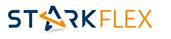 Declaratie reiskostenNaam:Adres + woonplaats:Rekeningnummer:Handtekening medewerker:			Handtekening leidinggevende/opdrachtgever:………………………………………….			………………………………………….Declaraties voor de 5e van de maand inleverenTot € 0,19 per kilometer is belastingvrijVergoedingen openbaar vervoer alleen met geldig reisdocumentDatumVanpostcodeNaar postcodeTotaal kmVergoeding per kmTotaal vergoedingTotaal vergoeding openbaar vervoerTotaal